2019 YILI RESİMLERLE KÖYDES ÇALIŞMALARI                KÖYDES KÖY YOLLARI FAALİYETLERİ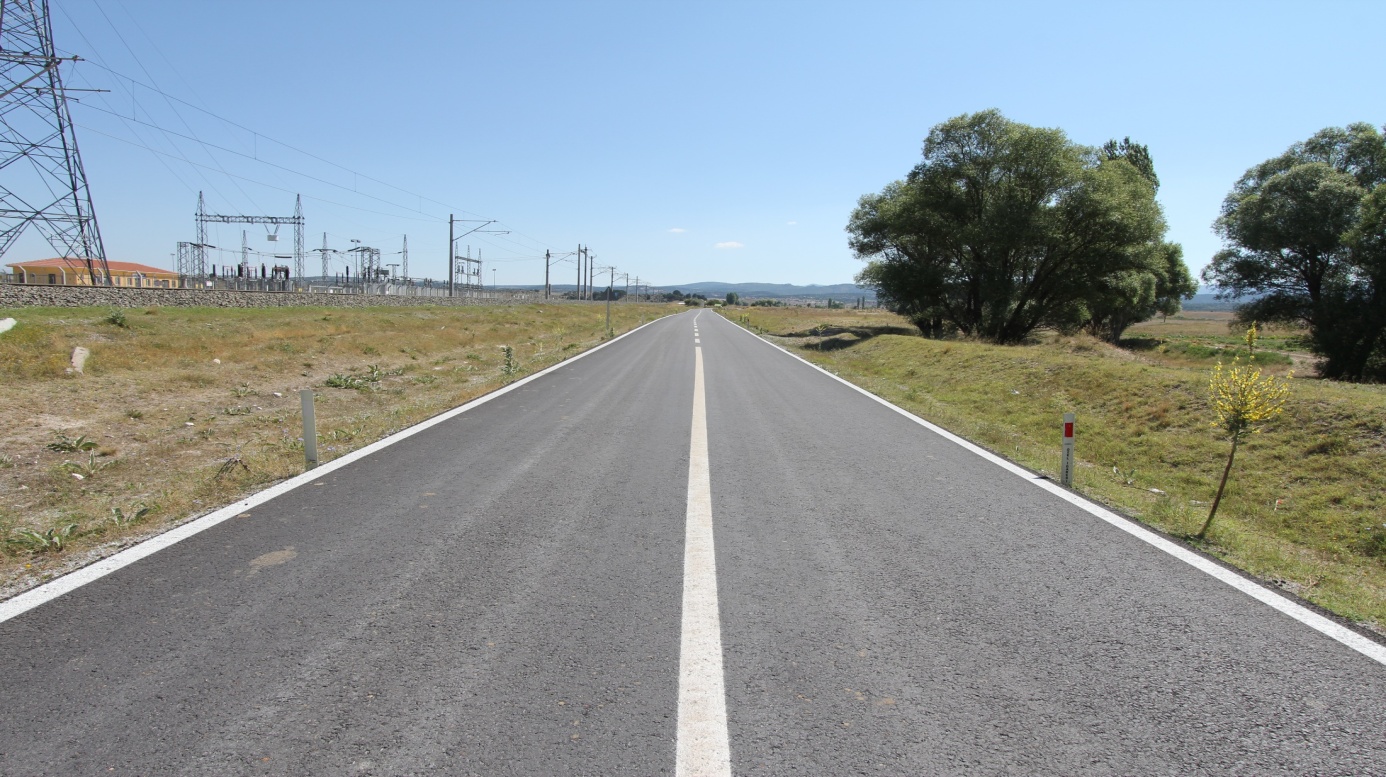                       Merkez –Alayunt –Çayca Yolu Grup Yolu 3,1 Km BSK (Sıcak Asfalt) Yapımı                                         Altıntaş-Alıncık-Işıklar Grup Yolu 4 km BSK Asfalt Kaplama İşi                                Aslanapa-Bezirgan, Ören, Tokul Grup Yolu 4,7 km BSK Asfalt Kaplama İşi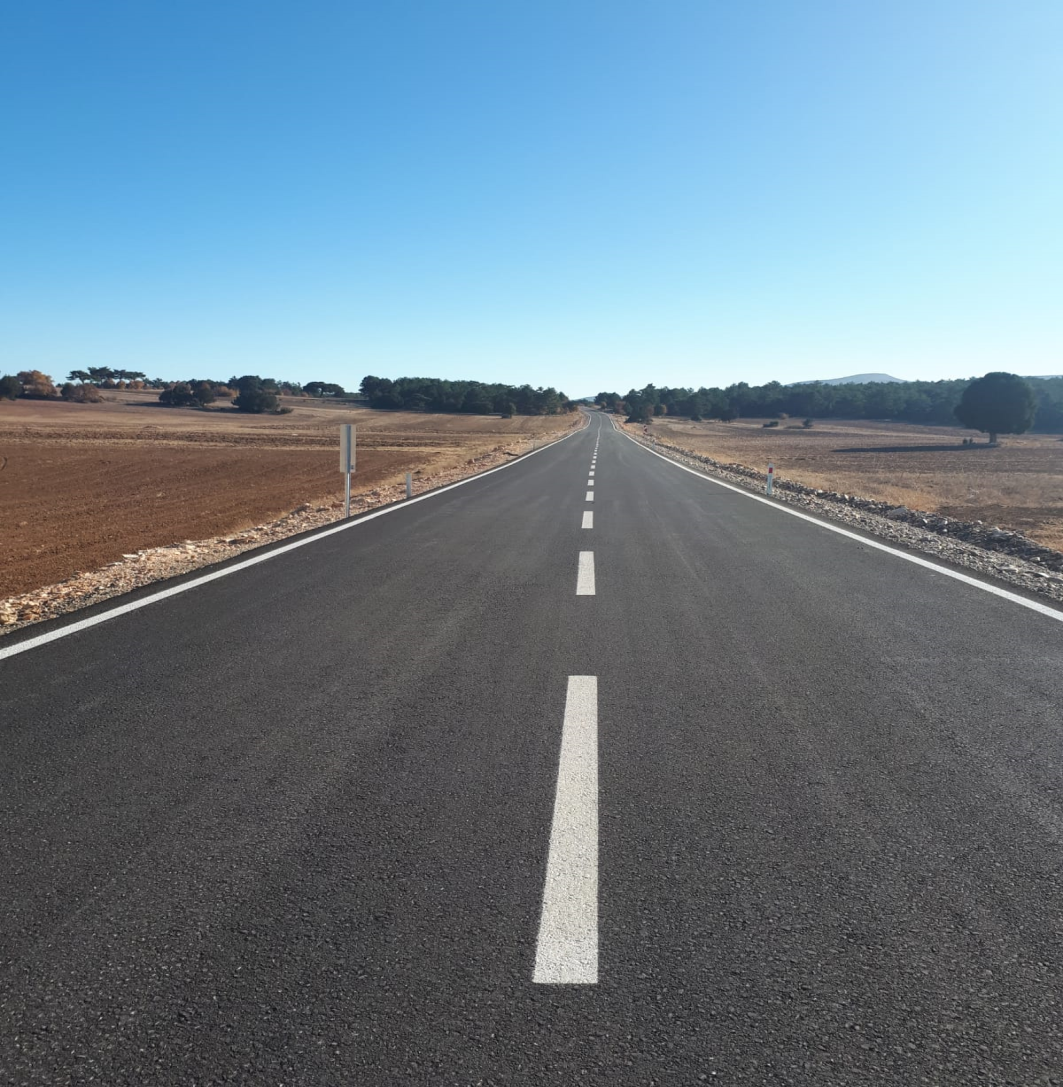 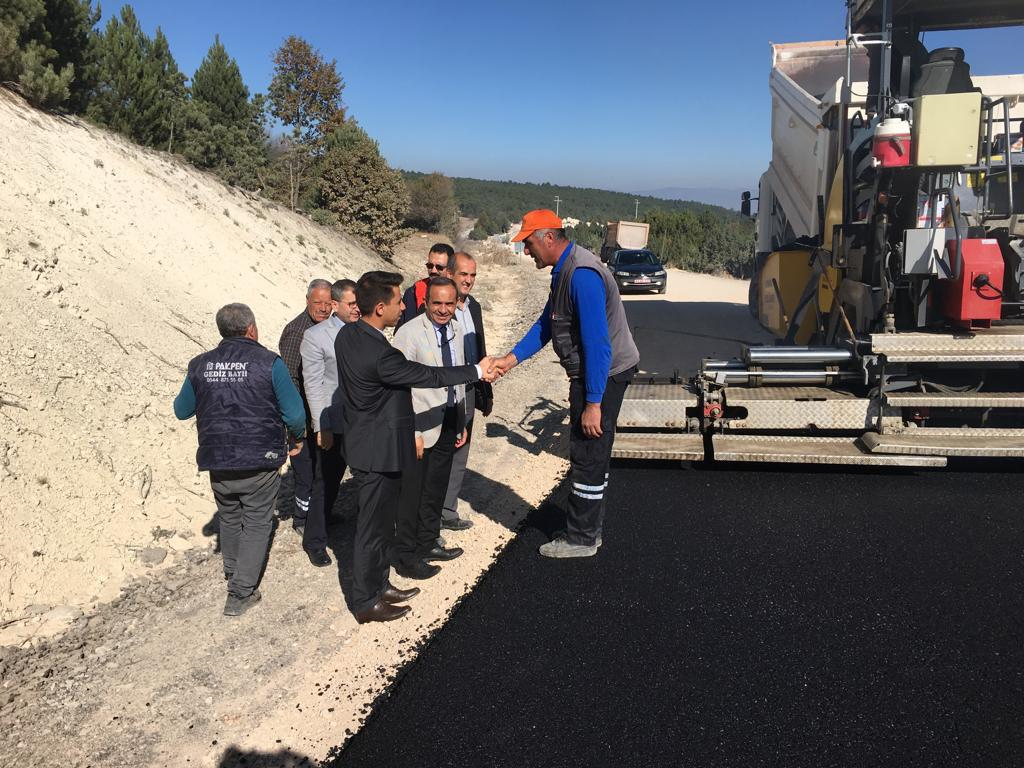 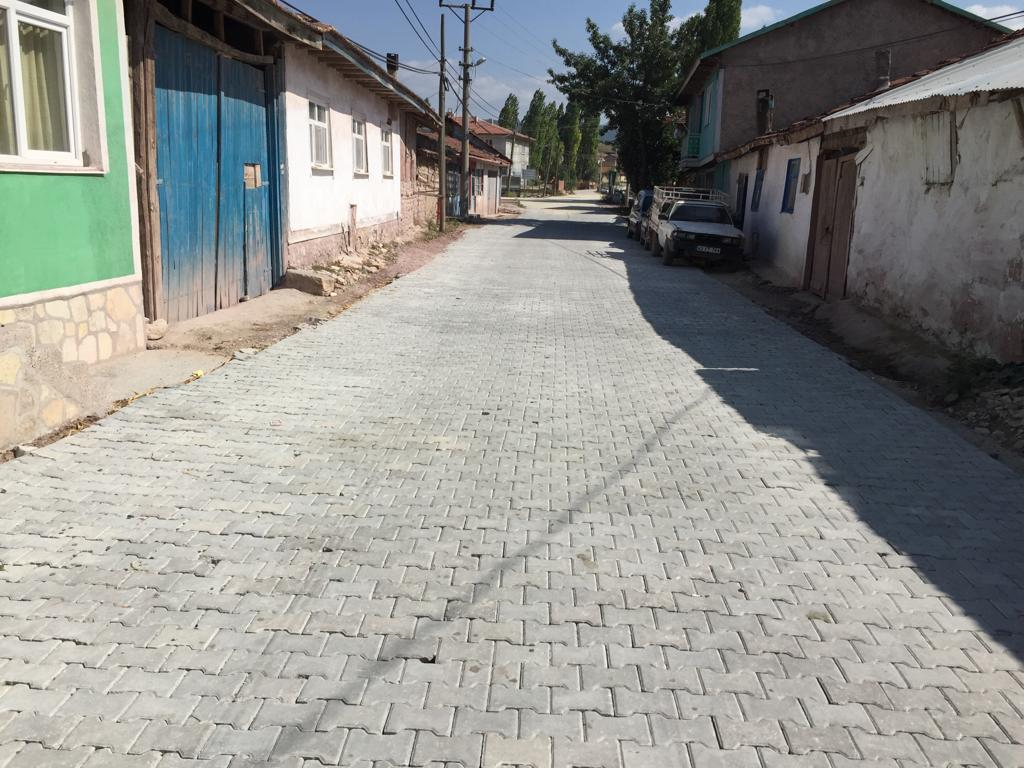                    Aslanapa-Örenköy Kilitli Parke Taşı Yapımı                        Çavdarhisar-Hacımahmut –Çamköy –Gökağaç  grup yolu 2,5 km. BSK yapımı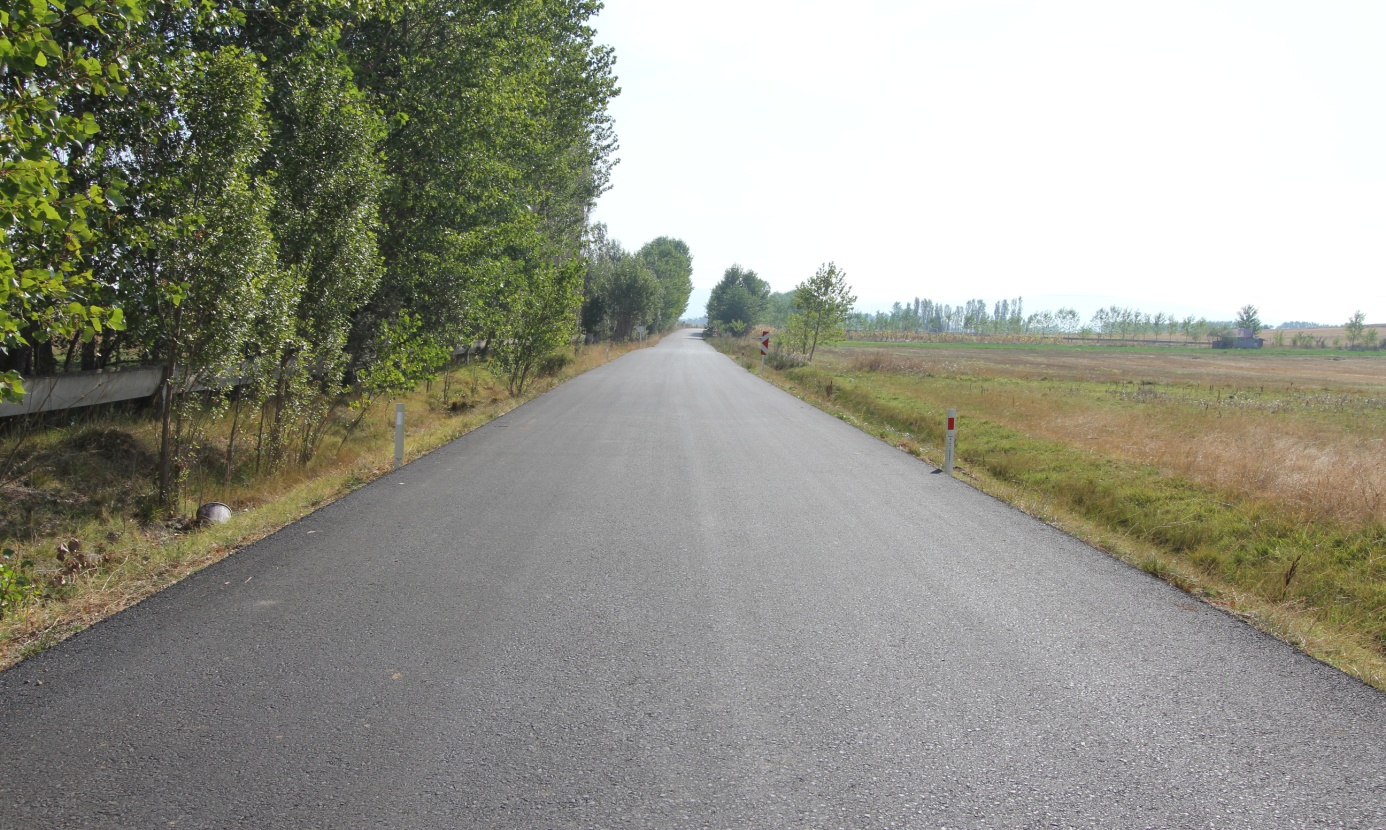 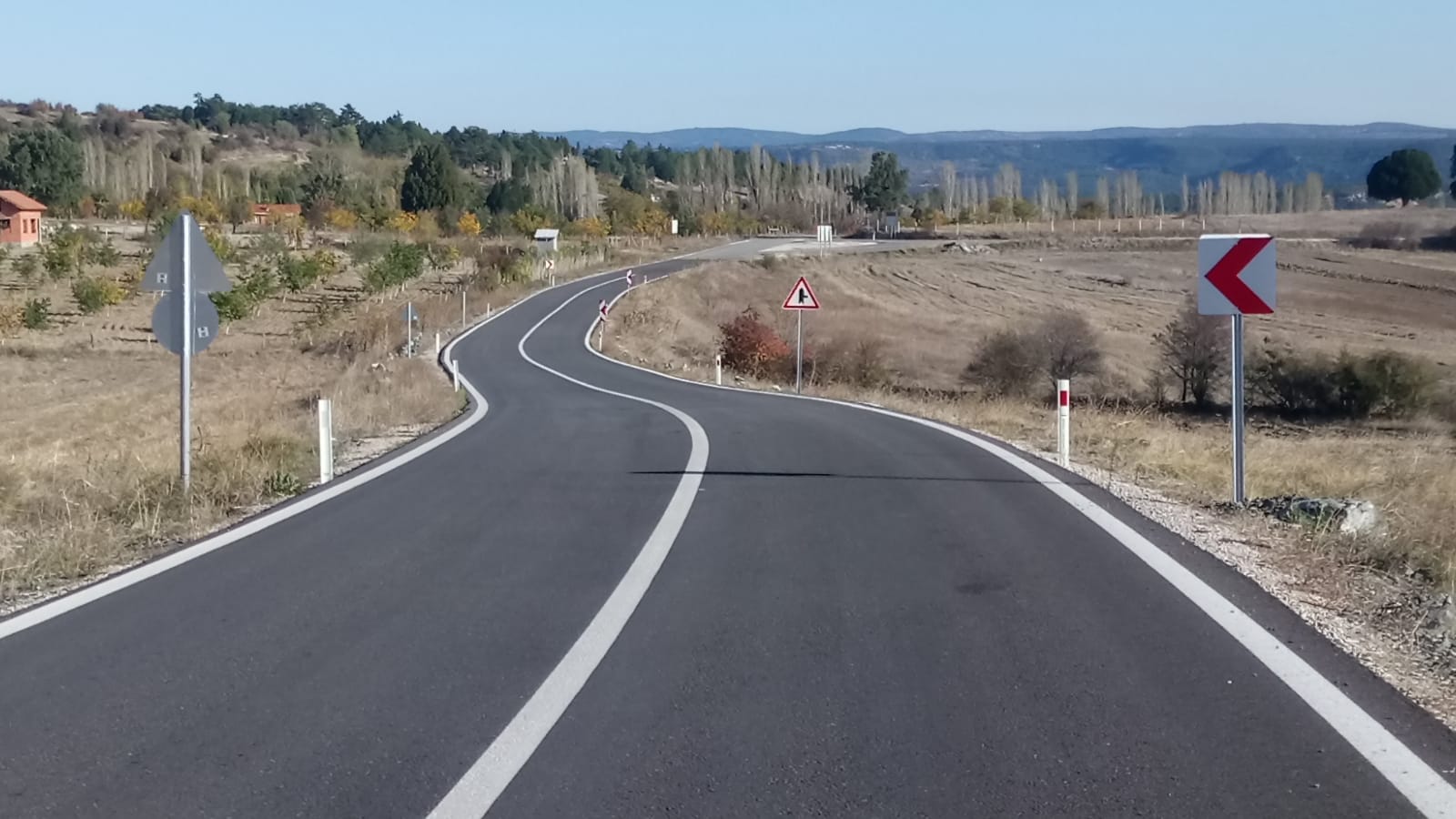               Domaniç- Çamlıca-Yeşilköy grup yolu 3 km.-(BSK) Sıcak Asfalt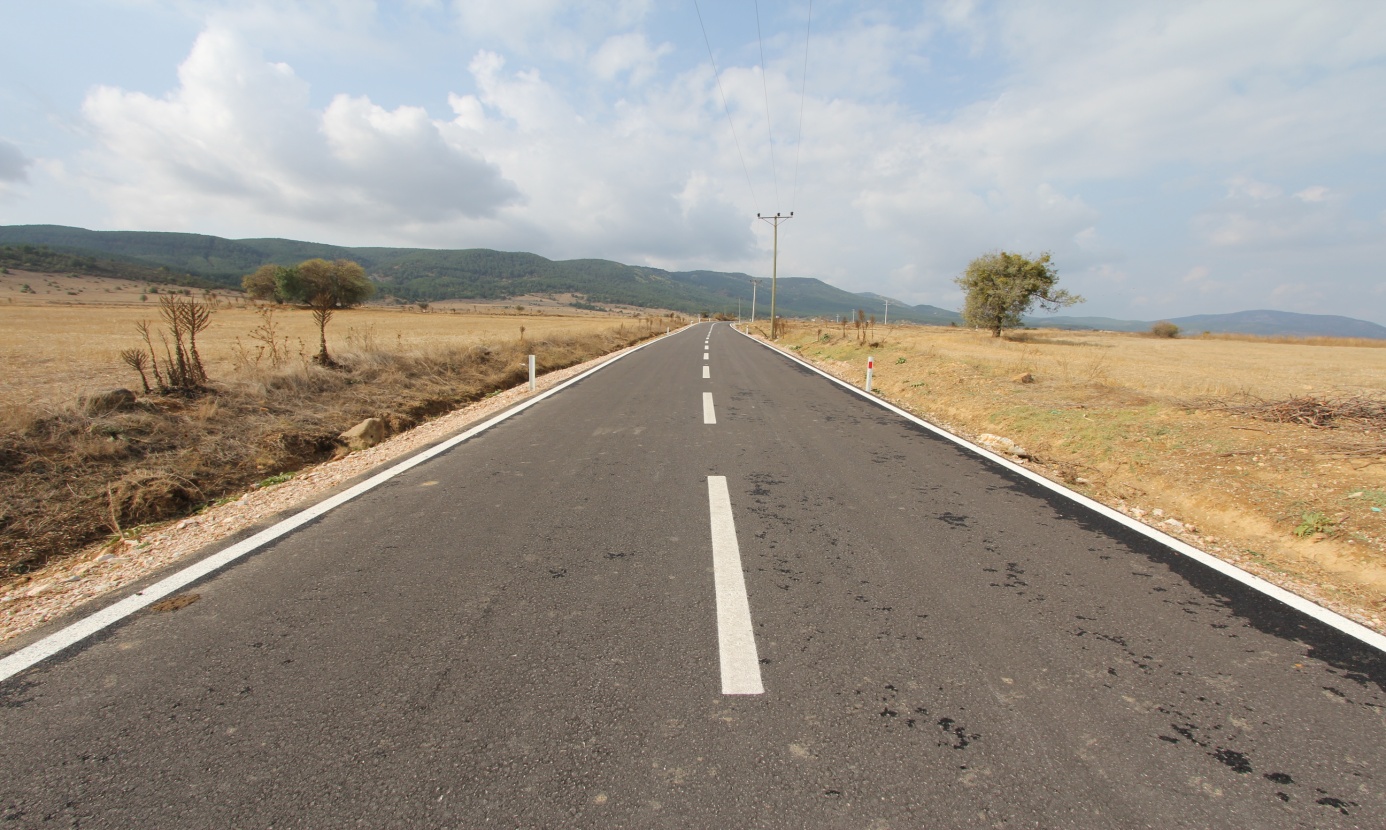                              Dumlupınar- Büyükaslıhanlar-Ağaç  grup yolu 3 km.  BSK yapımı                                           Emet-Subak-Konuş Grup yolu 3,5 km. BSK Yol Çalışması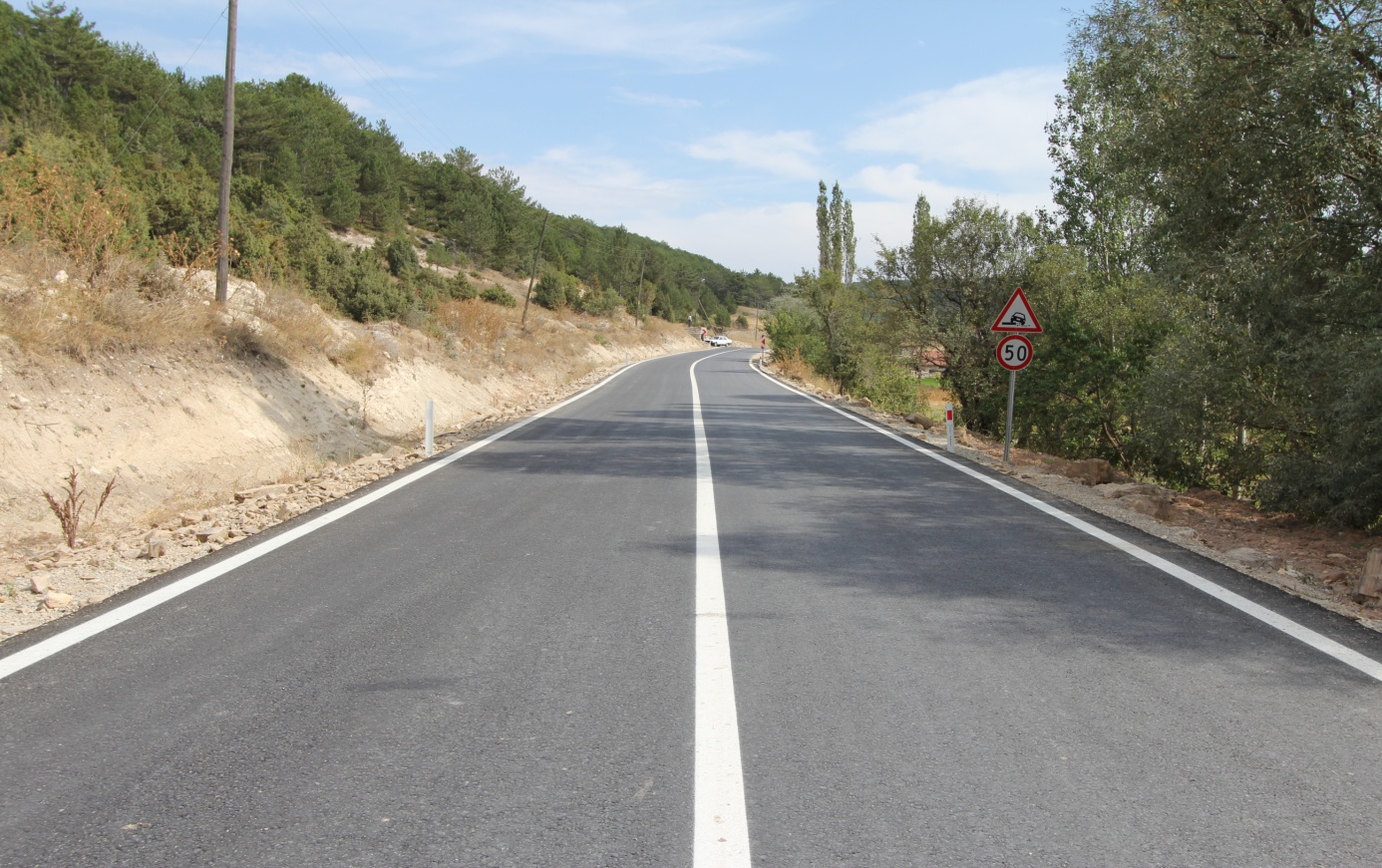 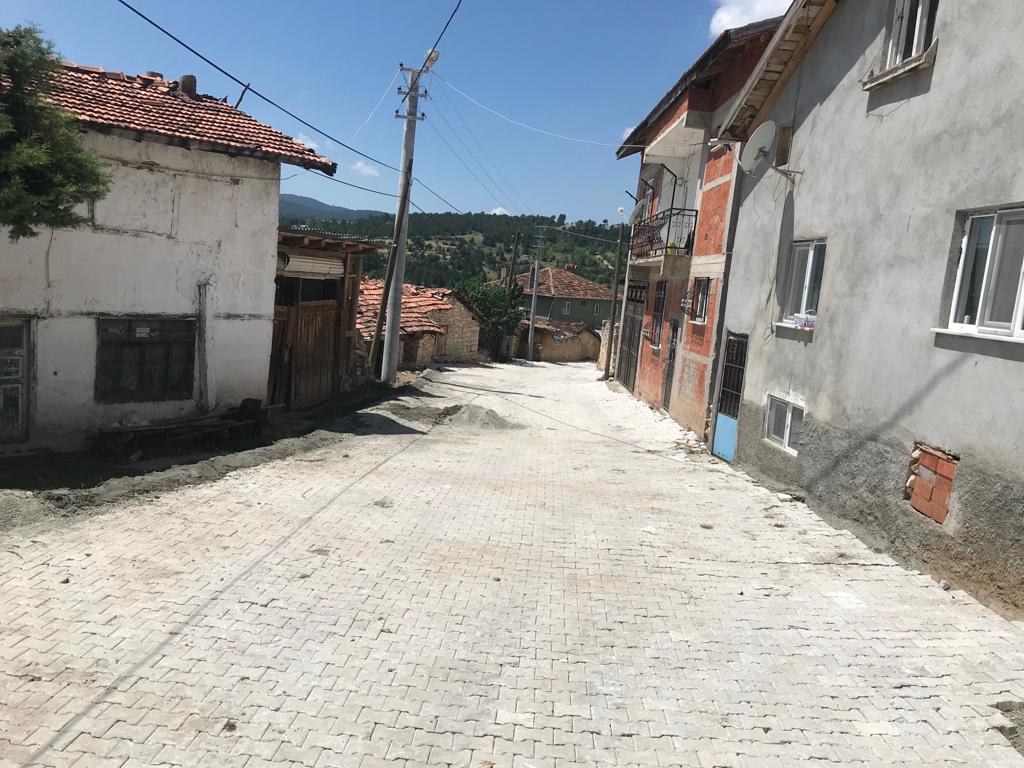                                                        Emet-Konuş köyü kilitli parke taşı çalışması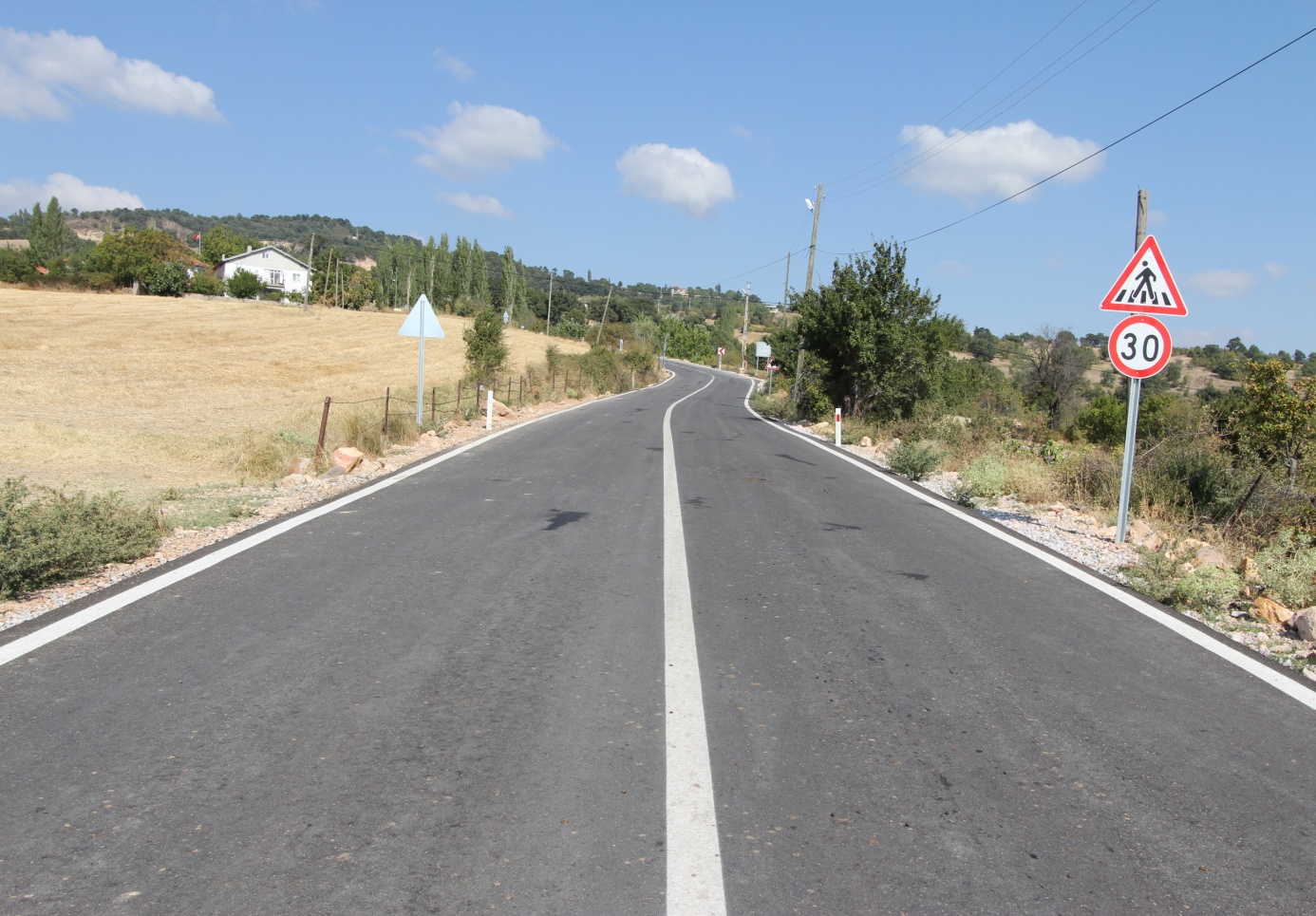                                          Gediz-Eski Ece-Ece-Sazak grup yolu 7 km. BSK çalışması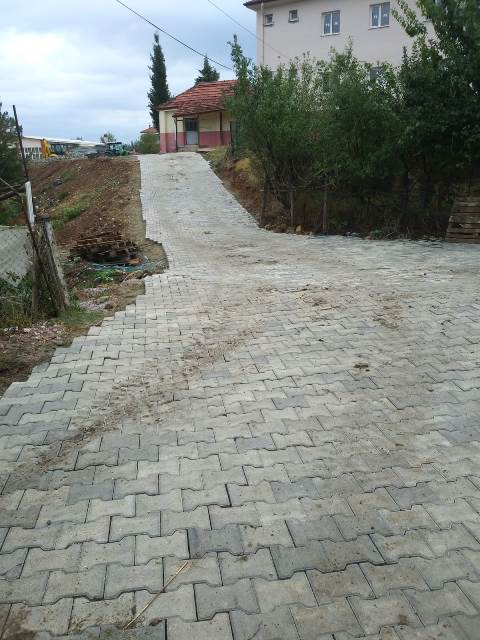                                            Gediz-Erdoğmuş köy içi kilitli parke taşı çalışması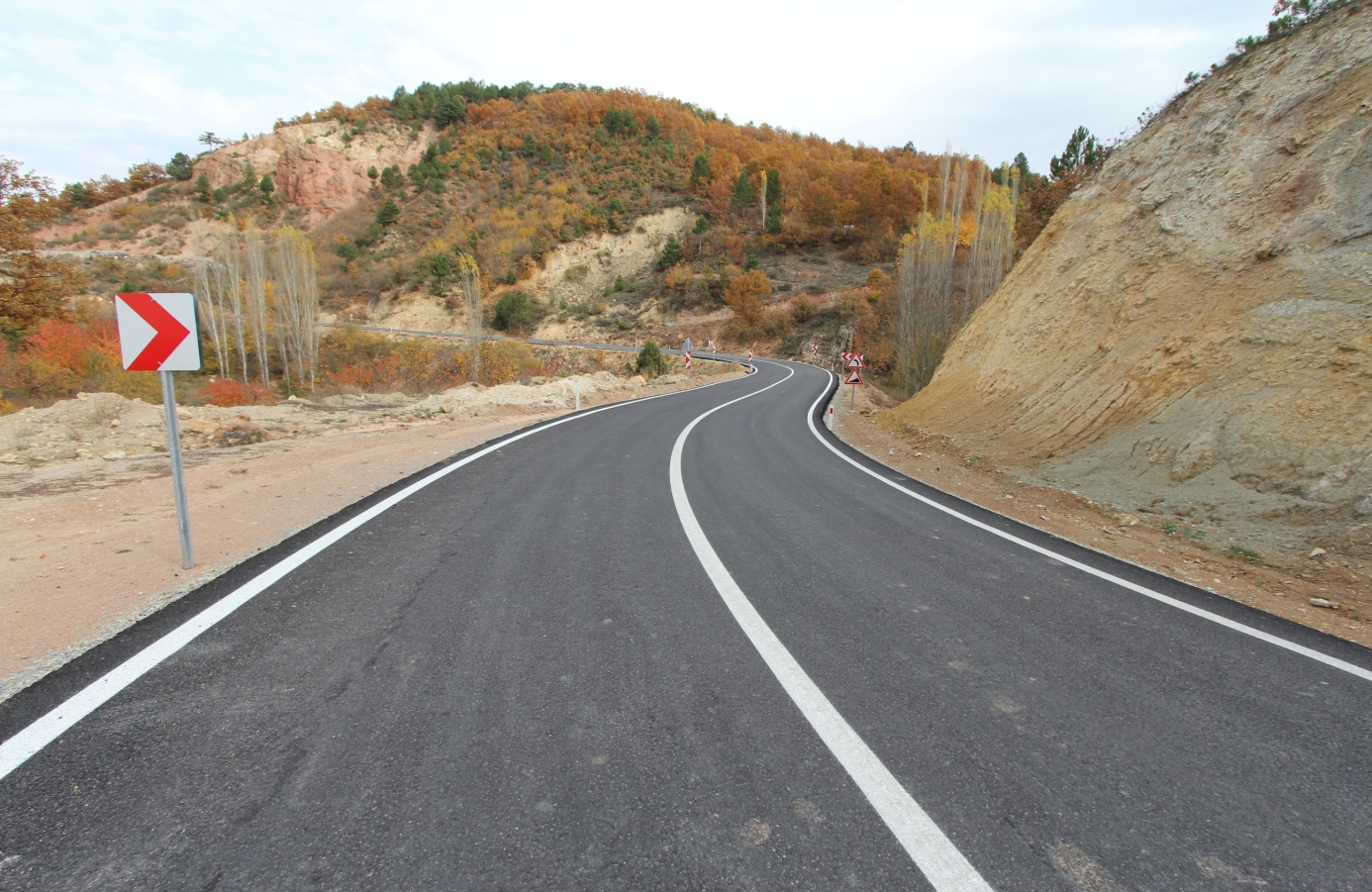                                Hisarcık-Kurtdere-Saklar-Ulaşlar grup yolu 2,8 km.BSK yapımı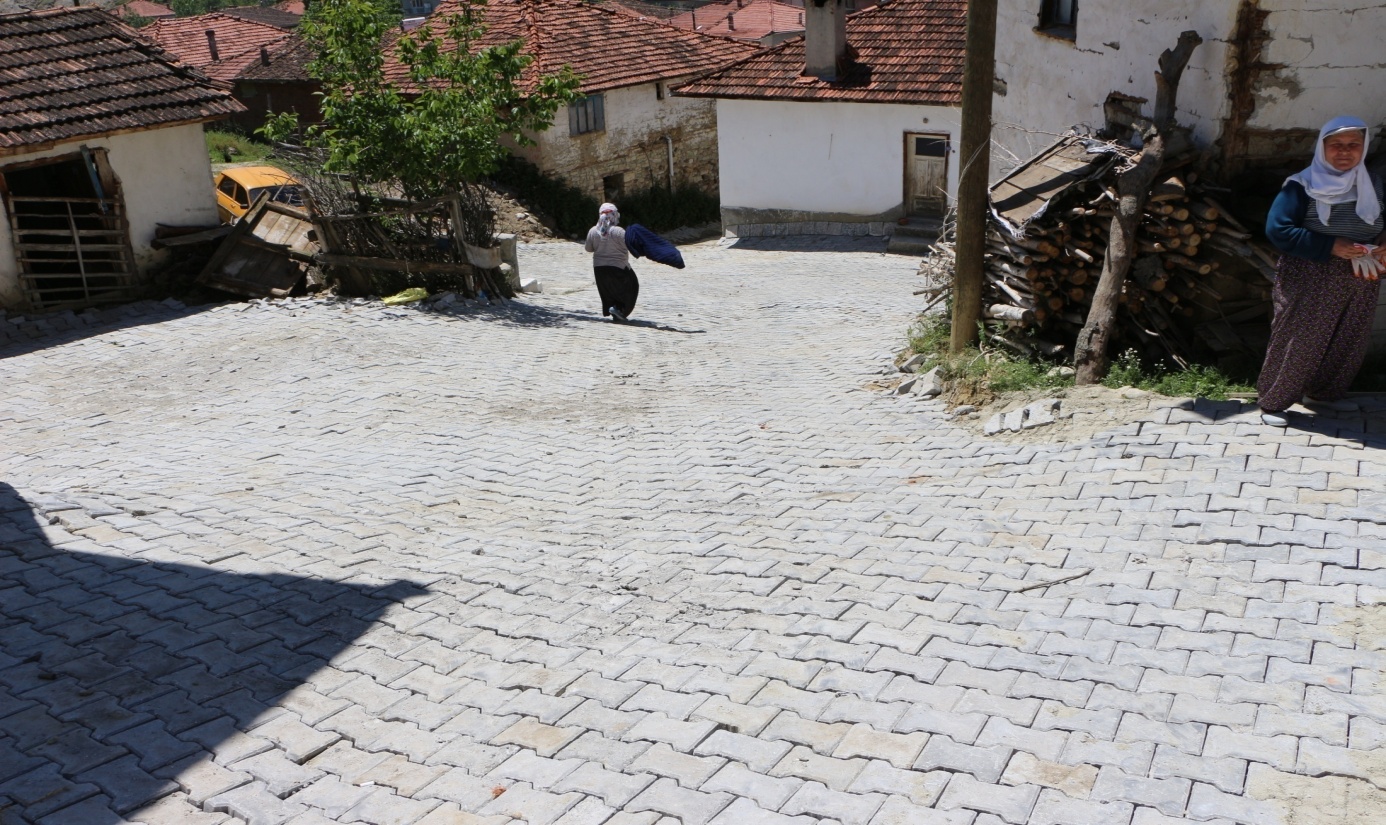                                         Pazarlar-Sofular köyü kilitli parke taşı çalışması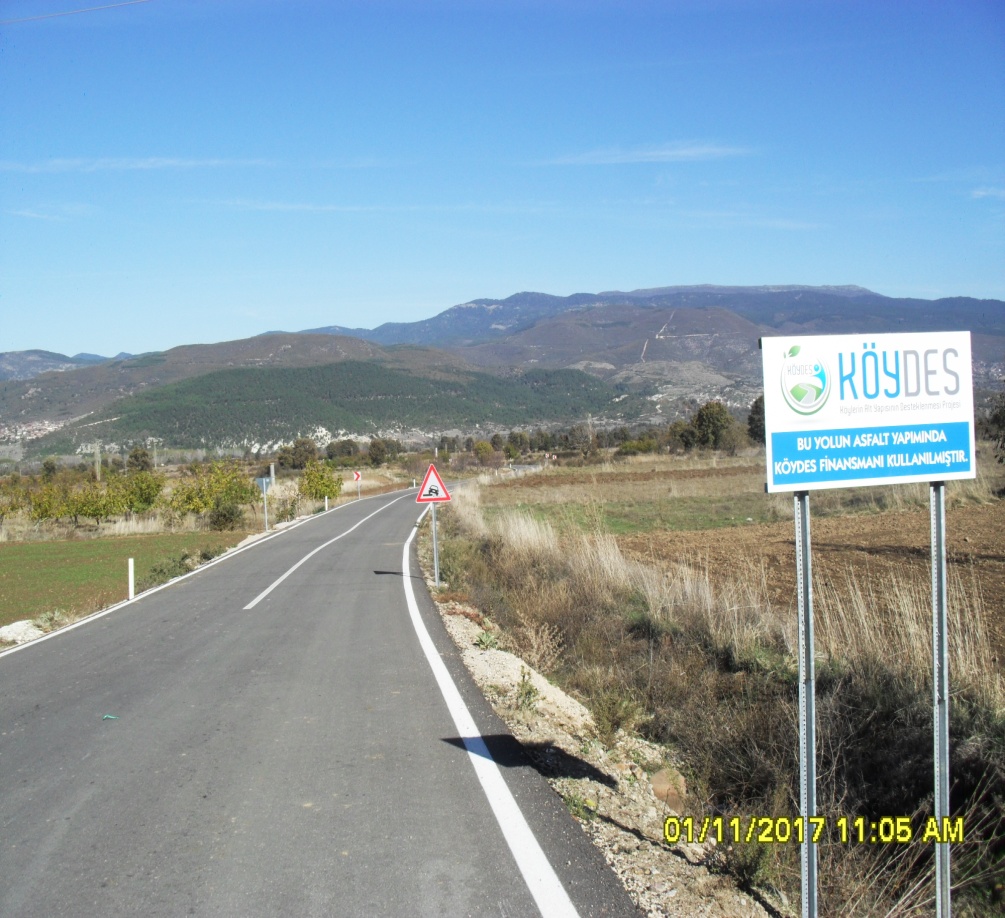                                  Simav-Yaykın-Çakırlar grup yolu BSK 2 km. çalışması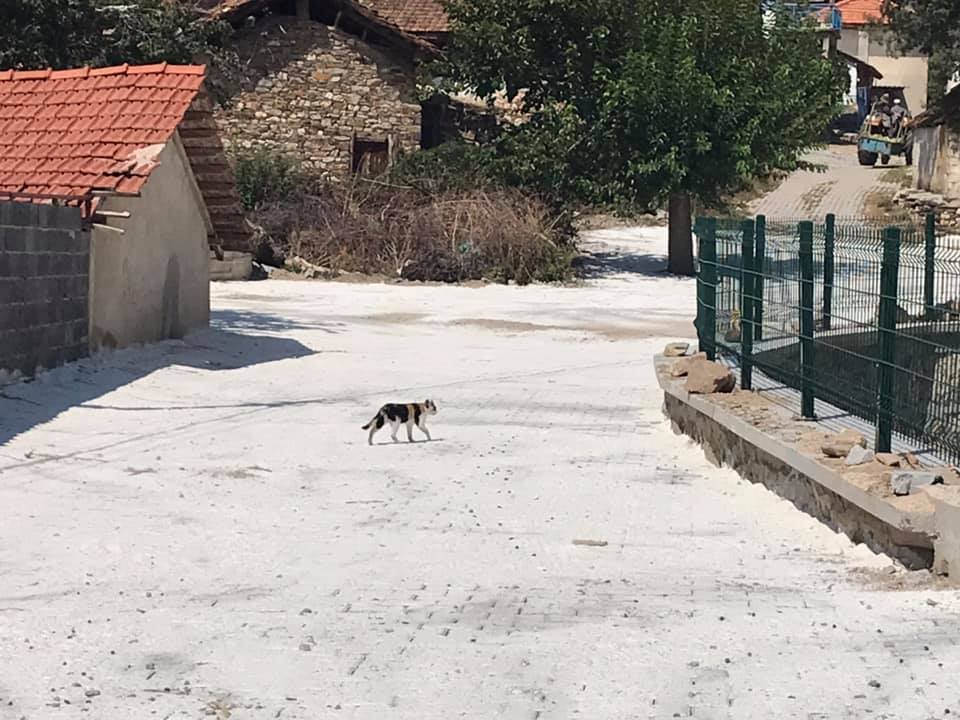                                  Şaphane-Karamanca köyü kilitli parke taşı çalışması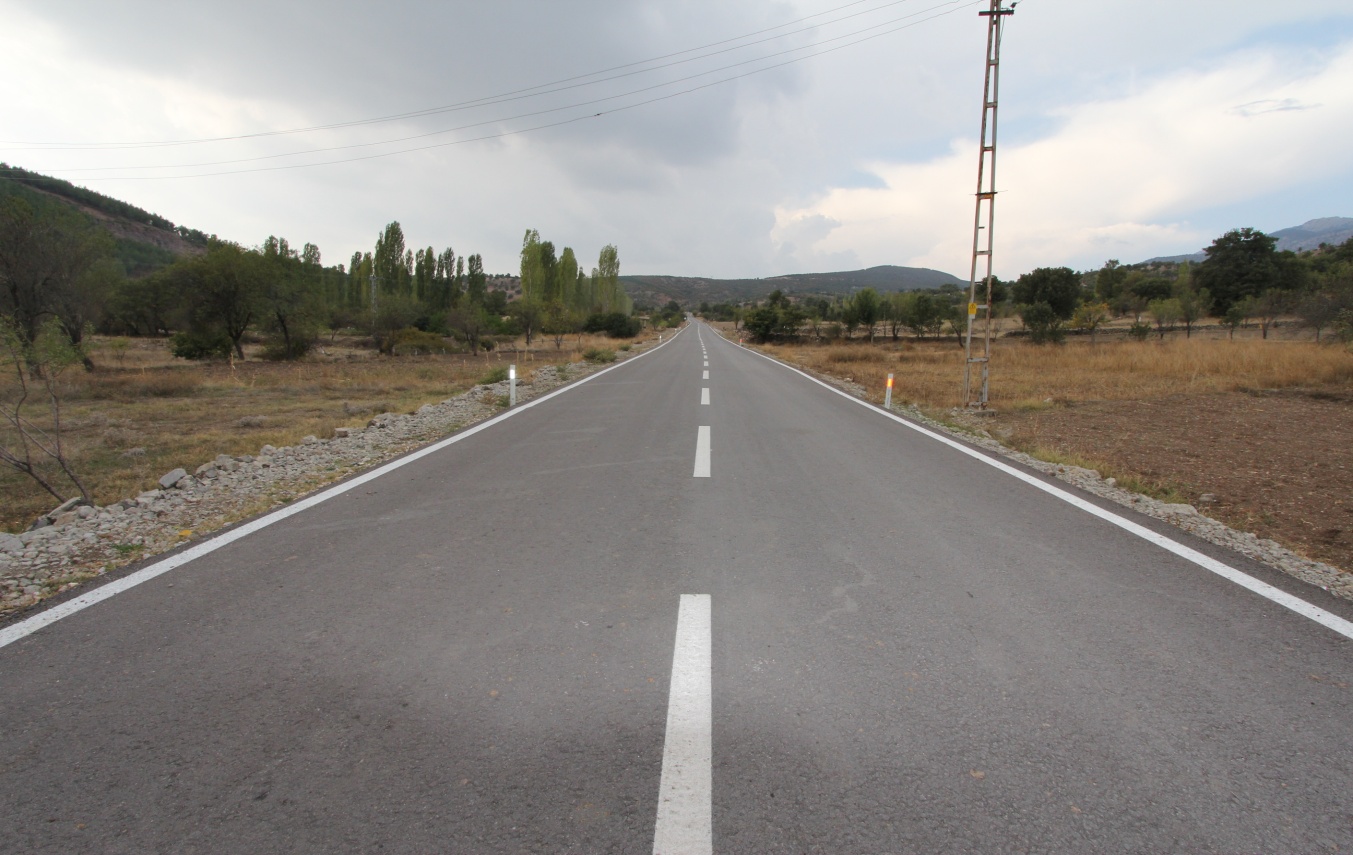                                  Şaphane- Üçbaş  yolu 3,2 km.BSK yapımı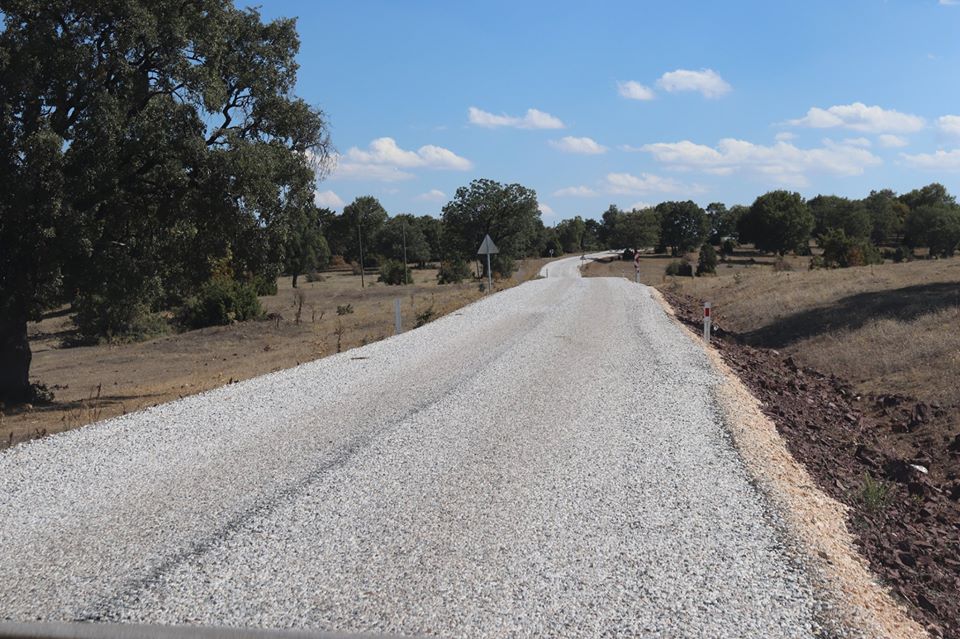               Tavşanlı-Köprücek-Şapçı-Çamalan yolu 6,7 km. 1.kat sathi kaplama işi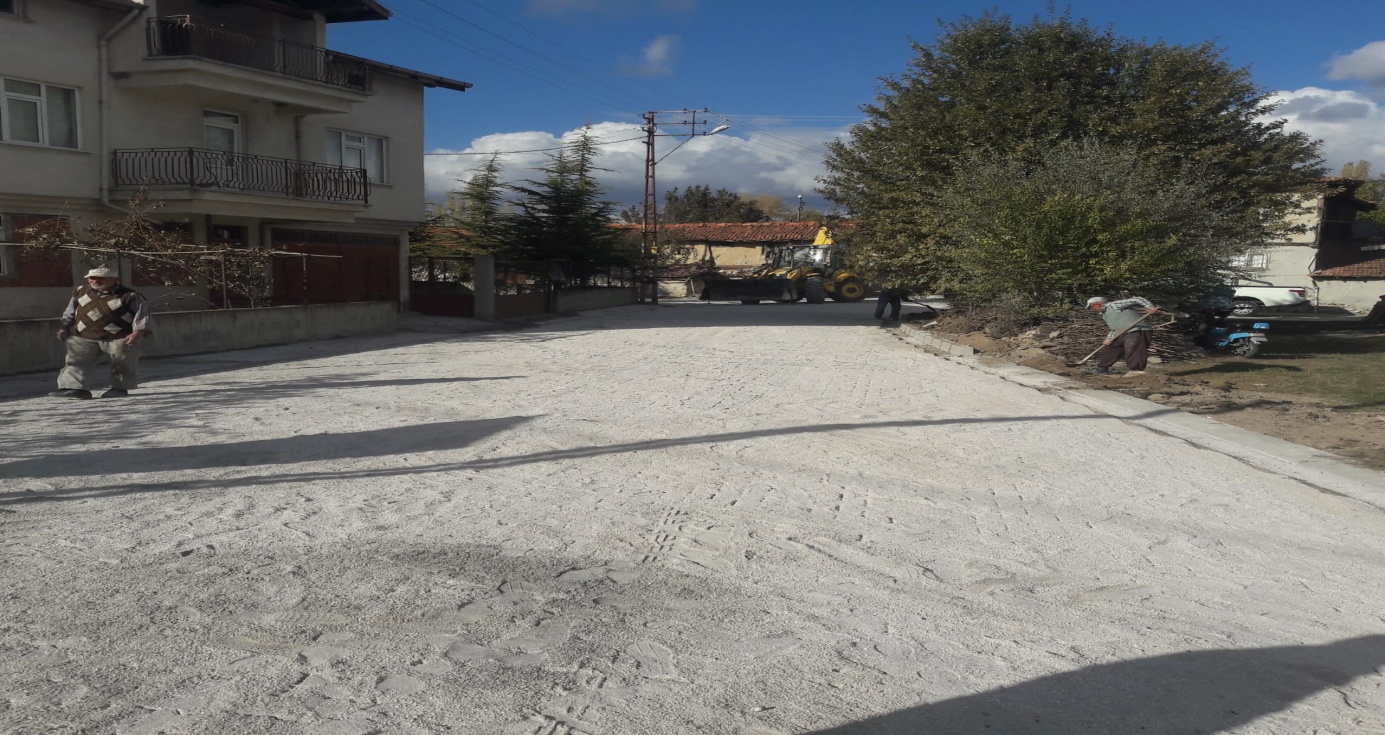                                                   Tavşanlı-Örenköy kilitli parke taşı çalışması